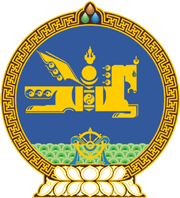 МОНГОЛ УЛСЫН ХУУЛЬ2022 оны 12 сарын 23 өдөр                                                                  Төрийн ордон, Улаанбаатар хот    ЗӨРЧИЛ ШАЛГАН ШИЙДВЭРЛЭХ ТУХАЙ    ХУУЛЬД НЭМЭЛТ ОРУУЛАХ ТУХАЙ1 дүгээр зүйл.Зөрчил шалган шийдвэрлэх тухай хуулийн 1.8 дугаар зүйлийн 6 дахь хэсгийн 6.18 дахь заалтын “11.34,” гэсний дараа “11.35,” гэж, 6.19 дэх заалтын “11.32” гэсний дараа “,11.35” гэж тус тус нэмсүгэй.2 дугаар зүйл.Энэ хуулийг Уул уурхайн бүтээгдэхүүний биржийн тухай хууль хүчин төгөлдөр болсон өдрөөс эхлэн дагаж мөрдөнө.МОНГОЛ УЛСЫН ИХ ХУРЛЫН ДАРГА 				Г.ЗАНДАНШАТАР